Name _________________________________MONDAYPart I: Identify the parts of the calendar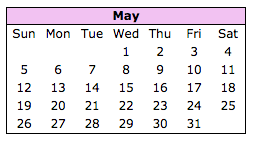 1. Circle the month2. Put a rectangle around the days of the week3. Lightly shade the datesPart II: Use the calendar above to identify specific days and dates.4. What date is the 3rd Monday in May?  _________5. How many Fridays are there in May? ________6. How many days are in the Month of May? ________7. Memorial Day is May 27th. What day of the week is May 27th? _______8. What date is the second Sunday in May? ______9. The 4th Friday in May is an early release day. What date is The 4th Friday in May? ___________Calendar HWTUESDAYPart I: Answer the following calendar related questions.1. How many months are in 1 year? ______2. List the names of the months:  ______________, ______________, ______________, ______________, ______________, ______________, ______________, ______________, ______________, ______________, ______________, ______________.3. How many days are in 1 week?  ________4. List the days of the week: ______________, ______________, ______________, ______________, ______________, ______________, ______________Part II: Using the calendar below, answer the following questions.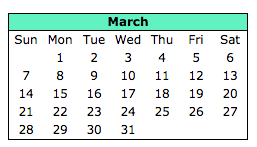 5. St. Patrick’s Day is on Wednesday, March 17th. What is the date exactly one week after St. Patrick’s Day?  _____________6. What day will it be four days before March 30th? __________www.forrestmath.weebly.com WEDNESDAYPart I: Use the calendar below to answer the following questions. 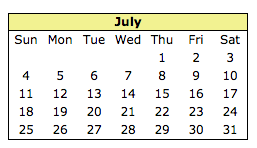 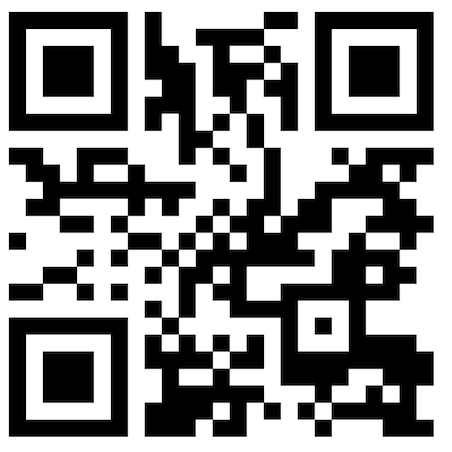 1. July 4th is a holiday. What is two weeks after July 4th? _____________2. How may Wednesdays are there in July? ________________3. What day of the week is July 23rd? ________________4. Avery’s birthday is on July 27th. She sent out invitations ten days before her birthday. When did Avery send out invitations to her birthday? ______________________5. The Eskew’s have planned their family vacation. They are leaving for their trip on Friday, July 9th. They will return in eight days. What day will they return? _________________________6. Wyatt mows lawns for extra money every Saturday morning. How many days will he mow lawns in July? ________________7. Serenity’s family goes out to breakfast every Sunday morning. This month they missed going one Sunday. How many times did they go out to breakfast in July? _________________www.forrestmath.weebly.com THURSDAYPart I: Use the calendar below to answer the following questions.1. What day of the week is the first day of the month?  ___________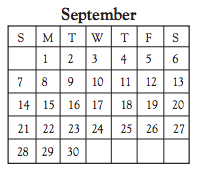 2. What date is the last day of the month?___________3. What is the date of the 3rd Saturday of the month? ____________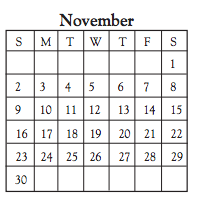 4. Harper’s birthday is on November 24th. What day of the week is November 24th?___________5. Thanksgiving is on the last Thursday in November. What date is Thanksgiving according to this calendar?____________6. Thanksgiving break lasts for 5 days total. If the last day of Thanksgiving break is Sunday, November 30th, what is the first day of Thanksgiving break?_________________7. There are 30 days in November, how many full weeks are in November? ___________